Unit 6: Quiz 7b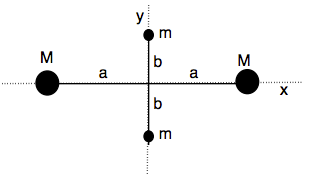 Four point masses are fastened to the corners of a frame of negligible mass lying in the xy plane as shown to the right. If the rotation of the system occurs about the y-axis with an angular speed ω, find the moment of inertia about the y-axis. Calculate the rotational kinetic energy about the y-axis. Suppose the system rotates in the xy plane about an axis through the z-axis. The z-axis goes in and out of the page. Calculate the moment of inertia about the z-axis. Calculate the rotational EK about the z-axis.Four point masses are fastened to the corners of a frame of negligible mass lying in the xy plane as shown to the right. If the rotation of the system occurs about the y-axis with an angular speed ω, find the moment of inertia about the y-axis.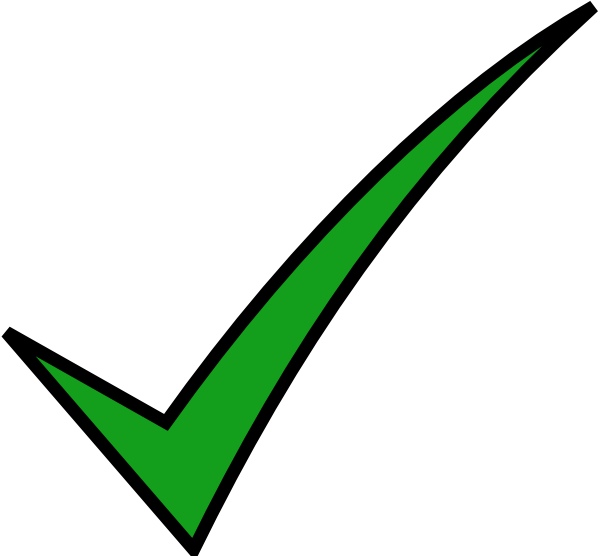 Calculate the rotational kinetic energy about the y-axis. Suppose the system rotates in the xy plane about an axis through the z-axis. The z-axis goes in and out of the page. Calculate the moment of inertia about the z-axis. Calculate the rotational EK about the z-axis.